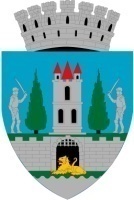                            PROIECT  HOTĂRÂREA NR. pentru modificarea H.C.L. nr. 281/7.11.2018 privind aprobarea proiectului “Modernizare infrastructură educaţională Grădiniţa Nr.29 şi Creşa Punguţa cu doi bani” precum şi a cheltuielilor aferente proiectuluiConsiliul Local al Municipiului Satu Mare întrunit în şedinţa ordinară din data de 22.07.2021,Analizând proiectul de hotărâre înregistrat sub nr. ....................., referatul de aprobare al Primarului municipiului Satu Mare, înregistrat sub nr. 39107/14.07.2021 în calitate de iniţiator, de raportul de specialitate comun al Serviciului scriere, implementare şi monitorizare proiecte şi al Direcției economice înregistrat sub nr. 39108/14.07.2021, avizele comisiilor de specialitate ale Consiliului Local Satu Mare, Având în vedere contractul de finanțare nr. 4887/14.11.2019 al proiectului “Modernizare infrastructură educaţională Grădiniţa Nr. 29 şi Creşa Punguţa cu doi bani”Ȋn conformitate cu prevederile Apelului de proiecte POR/296/4/4/ din cadrul Programul Operaţional Regional 2014-2020, Axa prioritară 4, Obiectiv specific 4.4Ţinând seama de prevederile Legii nr. 24/2000 privind normele de tehnică legislativă pentru elaborarea actelor normative, republicată, cu modificările şi completările ulterioare,	Ȋn baza prevederilor art. 129 alin. (7) lit. a) coroborat cu prevederile alin. (2) lit. b) din O.U.G. nr. 57/2019 privind Codul administrativ, cu modificările şi completările ulterioare,	Ȋn temeiul prevederilor art. 139 alin. (3) lit. d) din O.U.G. nr. 57/2019 privind Codul administrativ, cu modificările şi completările ulterioare,  Adoptă prezenta H O T Ă R Â R EArt. 1. Se aprobă modificarea art. 2 la H.C.L. nr. 281/7.11.2018 şi va avea urmatorul cuprins: “Art. 2. Se aprobă valoarea totală a proiectului “Modernizare infrastructură educaţională Grădiniţa Nr. 29 şi Creşa Punguţa cu doi bani” în cuantum de 2.984.852,48 lei inclusiv T.V.A., din care  contribuţia proprie ce revine autorităţii administraţiei publice locale a Municipiului Satu Mare in valoare de 59.360,11 lei reprezentând 2% din valoarea totală eligibilă a proiectului, precum şi asigurarea tuturor fondurilor necesare implementării proiectului anterior menţionat.” Art. 2. Se aprobă cheltuielile neeligibile în valoare de 16.846,97 lei ce revin autorităţii administraţiei publice locale a Municipiului Satu Mare.   Art. 3. Ȋşi încetează aplicabilitatea H.C.L. nr. 150/11.07.2019.Art. 4. Celelalte articole ale H.C.L. nr. 281/7.11.2018 rămân neschimbate. Art. 5. Cu ducerea la îndeplinire a prezentei hotărâri se încredinţează Primarul municipiului Satu Mare, Direcţia economică şi Serviciul scriere, implementare şi monitorizare proiecte.Art. 6. Prezenta hotărâre se comunică, prin intermediul secretarului municipiului Satu Mare, în termenul prevăzut de lege, Primarului municipiului Satu Mare, Instituţiei Prefectului judeţului Satu Mare. INIŢIATOR PROIECTPRIMARKereskényi GáborAVIZATSECRETAR GENERAL              Mihaela Maria Racolța